Centenary Sprint Cup – Hong Kong Group 131 January 2016, 1200M Good, 1.08.36   (23.48   22.29   22.59)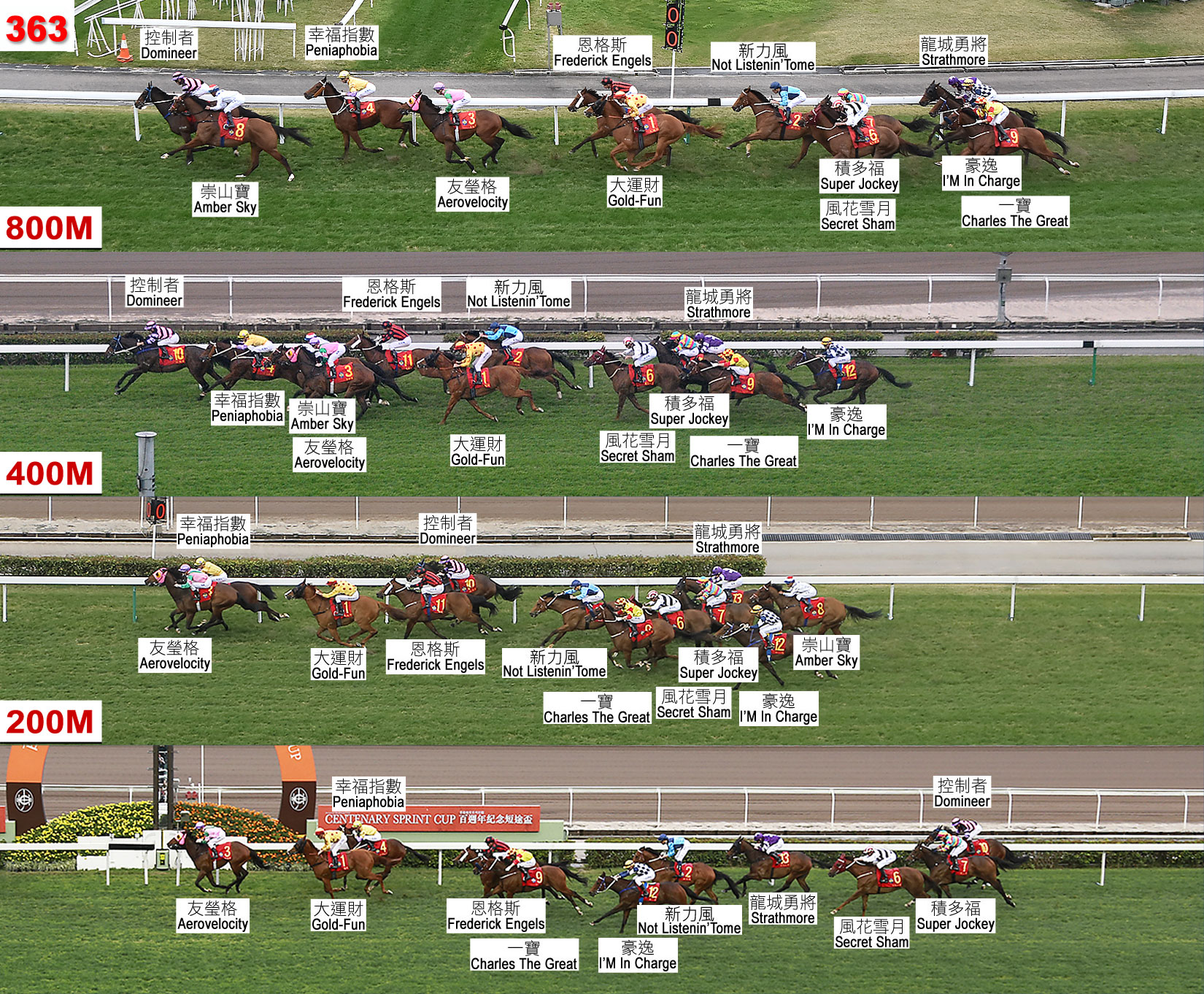 StarterHorseJockeyTrainerWeightDrawSectional TimeSectional TimeSectional TimeSectional TimePosition & Margin in runningPosition & Margin in runningPosition & Margin in runningWin OddsStarterHorseJockeyTrainerWeightDraw1200-800800- 400Last 400Finish800400FinishWin OddsSprintAerovelocityZ PurtonP O'Sullivan126423.8022.2522.311.08.364 24 1-3/41 -8.5SprintGold-FunC SoumillonR Gibson126224.0422.1722.371.08.586 3-1/26 2-3/42 1-1/22.4FSprintPeniaphobiaJ MoreiraA S Cruz126323.6822.2522.711.08.643 1-1/42 13 1-3/42.6Frederick EngelsG MosseJ Moore126124.0022.1322.731.08.865 3-1/45 2-1/44 329SprintCharles The GreatN CallanJ Moore1261124.5222.0922.261.08.8712 6-1/211 5-1/45 3-1/437I'm In ChargeC Y HoC Fownes126924.4822.2522.321.09.0511 6-1/412 66 4-1/499SprintNot Listenin'TomeH BowmanJ Moore126524.2422.0522.921.09.217 4-3/47 3-1/47 5-1/49SprintStrathmoreR MooreA T Millard1261024.4822.0922.821.09.3910 6-1/410 58 6-1/213Secret ShamN RawillerJ Moore126824.3222.1323.101.09.558 5-1/48 4-1/49 7-1/299SprintSuper JockeyS de SousaA T Millard126624.3222.2123.221.09.759 5-1/49 4-3/410 8-3/442DomineerR FourieC Fownes126723.4822.2924.101.09.871 1/21 111 9-1/299Amber SkyK TeetanP F Yiu1261223.5622.4125.561.11.532 1/23 1-1/412 19-3/499